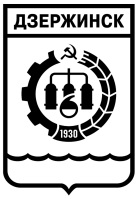 ГОРОДСКАЯ ДУМА  г.ДЗЕРЖИНСКАНижегородской областиД Е П У Т А ТГОРОДСКОЙ ДУМЫ2020-2025Округ № 20           606000,  г. Дзержинск, Нижегородской обл., ул. Кирова, 1, тел./факс: 26 - 81- 04Отчет по использованию денежных средств с фонда поддержки территорий за 2021 год.Всего: 426 602,53 руб.Депутат городской Думы                                                    Н.Н. Мигунова_____________№              _____  на № ________от_____________                             НаименованиеПланФактПримечаниеЦБС 1651016510Приобретение одного облучателя- рециркулятораМБДОУ «Детский сад № 108»5000050000Приобретение и установка оконных блоков из ПВХ -профиляМБОУ школа № 291999019990Приобретение металлической противопожарной двериМБОУ школа № 293000030000Приобретение отделочных материаловМБОУ школа № 2223102,5323102,53Приобретение радиаторов отопленияМБУ «Город»287000287000Установка детского игрового оборудования во дворе дома № 46а по ул. Грибоедова